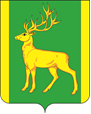 Финансовое управление администрации муниципального образования Куйтунский район(ФУА МО Куйтунский район)                                                                       Приказ от  12.12.2022 г.                                                                                             №  67р.п. Куйтун            О сроках представления консолидированной  бюджетной и  консолидированной бухгалтерской отчетности об исполнении бюджета муниципального образования Куйтунский  район ,   бюджетов  поселений  за 2022 год, месячной, квартальной отчетности  в 2023 году                         В  соответствии со статьей 264.3 Бюджетного кодекса Российской Федерации, приказами Министерства финансов РФ от 28.12.2010г. № 191н  «Об утверждении Инструкции о порядке составления и представления годовой, квартальной и месячной отчетности об  исполнении  бюджетов бюджетной системы Российской Федерации»,   и от 25 марта 2011 года №33 «Об утверждении Инструкции о порядке составления, представления годовой, квартальной бухгалтерской отчетности государственных (муниципальных) бюджетных и автономных учреждений»,  руководствуясь  пунктом 3.1.15  Положения о Финансовом управлении администрации муниципального образования Куйтунский район                     п р и к а з ы в а ю:   1. Установить, что главные распорядители, главные администраторы доходов, главные администраторы источников финансирования дефицита бюджета муниципального образования Куйтунский район и финансовые органы  поселений представляют в Финансовое управление администрации муниципального образования  Куйтунский район (далее –финансовое управление) отчетность в составе, определенном пунктом 11 Инструкции о порядке составления и представления годовой, квартальной и месячной отчетности об исполнении бюджетов бюджетной системы Российской Федерации, утвержденной приказом  Министерства финансов Российской Федерации, от 28.12.2010г. № 191н  и пунктом 12 Инструкции о порядке составления, представления годовой, квартальной бухгалтерской отчетности  государственных (муниципальных) бюджетных и автономных учреждений утвержденной приказом Министерства финансов Российской Федерации от 25 марта 2011 года №33.    2. Установить график  представления в финансовое управление   главными распорядителями, главными администраторами, главными администраторами источников финансирования дефицита бюджета муниципального образования Куйтунский район  и финансовыми органами поселений годовой бюджетной отчетности об исполнении бюджетов, годовой бухгалтерской отчетности бюджетных учреждений  в отношении которых функции и полномочия учредителя осуществляются органами местного самоуправления муниципальных образований Куйтунского района    за 2022 год (прилагается).               3. В целях качественной выверки взаимных расчетов по переданным  и  полученным  активам и обязательствам между всеми участниками консолидированного бюджета  муниципального района  справку по  ф 0503125  за  2022 год представить в Финансовое управление до 20 января 2023 с  извещениями,  полученными  от учреждений отправителей.            4. Установить, что в 2023 году  главные распорядители, главные администраторы доходов, главные администраторы источников финансирования дефицита бюджета муниципального образования Куйтунский район и финансовые органы  поселений представляют в финансовое управление  в электроном виде:               1) месячную и квартальную отчетность в части Отчета об исполнении бюджета главного распорядителя, распорядителя, получателя бюджетных средств, главного администратора, администратора источников финансирования дефицита бюджета,  Отчета об исполнении бюджета, (ф 0503127; ф0503117 соответственно), Справок по консолидируемым расчетам (ф.0503125),  Справки о суммах консолидируемых поступлений, подлежащих зачислению на счет бюджета (ф.0503184), Справочной таблицы к отчету об исполнении  консолидированного бюджета  субъекта Российской Федерации (ф.0503387), Отчета об использовании межбюджетных трансфертов из федерального бюджета субъектами Российской Федерации, муниципальными образованиями и территориальным государственным внебюджетным фондом (0503324_1), текстовой части Пояснительной записки (ф.0503160)  (раздел 3 «Анализ отчета  об исполнении бюджета субъектом бюджетной отчетности») - не позднее 5 числа месяца, следующего за  отчетным периодом, Отчет (ф. 0503117-НП) в части реализации национальных проектов (программ), комплексного плана модернизации и расширения магистральной инфраструктуры (региональных проектов в составе национальных проектов)  – не позднее 2 рабочего дня месяца, следующего за отчетным периодом, Сводные отчеты о бюджетных обязательствах (ф. 0503128-НП) – не позднее 15 календарного дня месяца;               2) квартальную бюджетную отчетность, за исключением отчетов, представляемых в соответствии с подпунктом 1 настоящего пункта – не позднее 13 числа месяца, следующего за отчетным периодом;               3) месячную бухгалтерскую отчетность бюджетных учреждений, в отношении которых функции и полномочия учредителя осуществляются органами местного самоуправления муниципальных образований Куйтунского района  в части  Отчета (ф.0503738-НП), содержащий данные о принятии и исполнении учреждением обязательств в ходе реализации национальных проектов (программ), комплексного плана модернизации и расширения магистральной инфраструктуры (региональных проектов в составе национальных проектов) - не позднее  10 календарного дня месяца;                  4) сводную квартальную бухгалтерскую отчетность бюджетных и автономных учреждений, в отношении которых функции и полномочия учредителя осуществляются органами местного самоуправления  муниципальных образований Куйтунского района – не позднее 10 числа месяца, следующего за отчетным периодом.                  5. Контроль за исполнением настоящего приказа  возложить на начальника отдела учета и отчетности- главного бухгалтера Манчилину Е.А.                 6. Настоящий приказ вступает в силу с 1 января 2023                              Начальник                                                      Н.А.КовшароваУСТАНОВЛЕН Приказом финансового управленияадминистрации муниципального образования  Куйтунский районот  12.12. 2022 года № 67ГРАФИК  представления в финансовое управление   главными распорядителями, главными администраторами, главными администраторами источников финансирования дефицита бюджета муниципального образования  Куйтунский район  и финансовыми органами поселений годовой бюджетной отчетности об исполнении бюджетов, годовой бухгалтерской отчетности бюджетных учреждений  в отношении которых функции и полномочия учредителя осуществляются органами местного самоуправления муниципальных образований Куйтунского района    за 2022 год Код главного администратора                         Наименование         за 2022 год921Финансовое управление администрации муниципального образования Куйтунский район20.01.2023 924Контрольно счетная  палата муниципального образования Куйтунский район20.01.2023923Дума муниципального образования Куйтунский район20.01.2023922Управление образования муниципального образования 24.01.2023922Управление образования муниципального образования (полномочия учредителя)24.01.2023920Администрация муниципального образования Куйтунский район26.01.2023940Карымское сельское поселение27.01.2023940Ленинское сельское поселение27.01.2023940Мингатуйское сельское поселение27.01.2023940Большекашелакское сельское поселение27.01.2023940Андрюшинское сельское поселение27.01.2023940Иркутское сельское поселение27.01.2023940Уховское сельское поселение27.01.2023940Новотельбинское сельское муниципальное образование27.01.2023940Каразейское сельское поселение27.01.2023940Кундуйское сельское поселение27.01.2023940Усть-Кадинское сельское поселение27.01.2023940Уянское сельское поселение27.01.2023940Тулюшское сельское поселение27.01.2023940Алкинское сельское поселение27.01.2023940Барлукское сельское поселение27.01.2023940Харикское сельское поселение27.01.2023940Чеботарихинское сельское поселение27.01.2023940Лермонтовское сельское поселение27.01.2023940Панагинское  сельское поселение27.01.2023940Куйтунское городское поселение27.01.2023